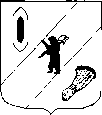 АДМИНИСТРАЦИЯ  ГАВРИЛОВ-ЯМСКОГОМУНИЦИПАЛЬНОГО  РАЙОНАРАСПОРЯЖЕНИЕ15.03.2019   № 10-рО Плане проведения экспертизы муниципальных нормативных правовых актовВ соответствии с Федеральным законом от 06.10.2003 № 131-ФЗ «Об общих принципах организации местного самоуправления в Российской Федерации», Законом Ярославской области от 26.12.2014 № 93-з «О порядке проведения оценки регулирующего воздействия проектов нормативных правовых актов Ярославской области, проектов муниципальных нормативных правовых актов и экспертизы нормативных правовых актов», постановлением Администрации Гаврилов-Ямского муниципального района от 28.12.2015 №1511 «Об утверждении  Порядка проведения оценки регулирующего воздействия проектов муниципальных нормативных правовых актов и экспертизы нормативных правовых актов», руководствуясь статьей 26  Устава Гаврилов - Ямского муниципального района, 1. Утвердить План проведения экспертизы муниципальных нормативных правовых актов Гаврилов-Ямского муниципального района, затрагивающих вопросы осуществления предпринимательской и (или) инвестиционной деятельности, на 2019 год (Приложение).2. Контроль за исполнением распоряжения возложить на заместителя Главы Администрации Гаврилов-Ямского муниципального района – начальника Управления финансов Баранову Е.В.3.   Распоряжение вступает в силу с момента подписания.И.о. Главы  Администрациимуниципального района                                                          А.А. КомаровПриложение к распоряжению Администрации муниципального районаОт 15.03.2019 №10-р    План 
проведения экспертизы муниципальных нормативных правовых актов Гаврилов-Ямского муниципального района, затрагивающих вопросы осуществления предпринимательской и (или) инвестиционной деятельности, 
на 2019 год№ п/пРеквизиты муниципального нормативного правового актаНаименование ответственного за проведение экспертизыДата проведения экспертизы1.Постановление Администрации Гаврилов-Ямского муниципального района от 06.03.2017 № 202 «Об утверждении шкалы для оценки критериев и сопоставления заявок на участие в открытом конкурсе на право получения свидетельства об осуществлении перевозок по одному или нескольким муниципальным маршрутам регулярных перевозок по нерегулируемым тарифам на территории Гаврилов-Ямского муниципального района и об утверждении состава конкурсной комиссии по проведению открытого конкурса на право получения свидетельства об осуществлении перевозок по одному или нескольким муниципальным маршрутам регулярных перевозок по нерегулируемым тарифам»Отдел экономики, предпринимательской деятельности и инвестиций Администрации муниципального районамай - июнь 2019 года